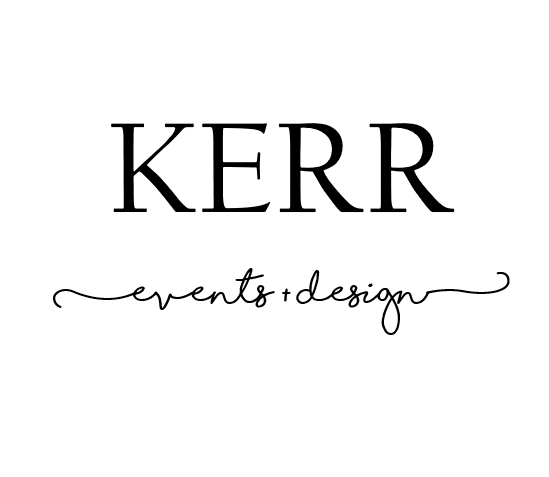 full planningServices start 12-24 months prior to event dateINCLUDES:For the couple that would like detailed assistance from start to finish.   Additional charges may be applicable based on complexity, time, décor transportation/placement and assistants required.additional packages  available *Full Décor Packages & Rentals*Ceremony Décor Placement & Tear Down*Reception Décor Placement & Tear Down*Table & Chair Set Up & Tear Down*Floral After Care Package*Small Rental Item Drop Off *Host Table Set up & Tear Down*Personal Décor Set Up & Tear Down *Personal Item Drop Off *Custom packagesKerrevents.catheresa@kerrevents.capRE-WEDDINGUnlimited communication via email & textIncludes three consultations minimum (with two venue on site visits)Wedding checklist Budget preparation & allocation guidance Vendor recommendations Accompaniment to vendor meetingsSecuring vendors, contract review & management  Stationary design guidance Ceremony & reception design guidance Accommodations managementSeating chart and floor plan guidance Vendor & Bridal Party, wedding day timeline  Contact and confirm all hired vendors regarding arrival times    Site inspection at ceremony and reception venueCeremony rehearsal coordination – 1.5 hours Wedding dayFull on-site vendor and guest coordination at ceremony and reception by lead planner (and one assistant per 100 guests)Ensure scheme is executed as per clients vision Meal indicator card placement plus table inspection ensuring good etiquette and flawless formCue various parts of the program according to timeline (processional, recessional, call to dinner, reception line entry, toasting, first dance, cake cutting, bouquet & garter throw)Coordinate post ceremony & reception tear downDistribute gratuities to vendors An event is not considered to be booked until a minimum of 25% non-refundable deposit is received by KERR Events & Design.We accept cash, credit card (Visa, Master Card), Interac eTransferThank you for your business!